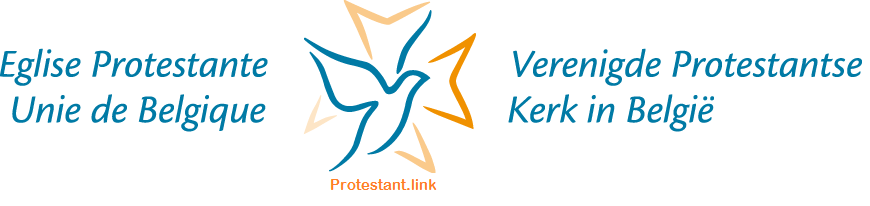 NOTE DE FRAIS 2021         ONKOSTENREKENING 2021Datum:Date:												-Je vous remercie de payer cette note de frais sur le compte bancaire indiqué. Les justificatifs sont à joindre à ce document. Dank bij voorbaat om deze onkostenrekening op mijn rekeningnummer te betalen. De bewijsstuken zijn aan dit document bij te voegen. Naam/Nom :			………………………………………………………….Adres/Adresse :		…………………………………………………………..Handtekening/Signature :	……………………………………………………………Vermelding bij betalingCommunication RekeningnummerN° de compteStorten kan op rekeningnummer Verser sur le n° de compteIBANBIC		date / datumVergadering (van-tot; trein/auto) of andere kostenRéunion (de – à ; train/auto) ou autres fraisAantal km.tarief 2021Nombre de km.tarif 2021(0,3542€/km)BedragMontantTotaal  Total